Муниципальное автономное общеобразовательное учреждение «Средняя общеобразовательная школа № 4»Учебный пландля обучающихся с ограниченными возможностями здоровьяосновного общего образования(8-9 классы)на 2023 - 2024 учебный годЧайковский городской округ Пермский край, 2023г.Пояснительная записка1. Нормативная базаУчебный план основного общего образования для обучающихся с ОВЗ Муниципального автономного общеобразовательного учреждения «Средняя общеобразовательная школа № 4» (далее – МАОУ СОШ № 4) на 2023-2024 учебный год разработан на основе следующих нормативных документов:Федерального Закона от 29.12.2012г. № 273-ФЗ «Об образовании в Российской Федерации»;Приказа Министерства просвещения РФ от 22.03.2021г. № 115 «Об утверждении Порядка организации и осуществления образовательной деятельности по основным общеобразовательным программам - образовательным программам начального общего, основного общего и среднего общего образования»;Приказа Министерства образования и науки РФ от 17.12.2010г. № 1897 «Об утверждении Федерального государственного образовательного стандарта основного общего образования» (с изменениями и дополнениями);Примерной основной образовательной программе основного общего образования (одобрена решением федерального учебно-методического объединения по общему образованию от 08.04.2015г.);Санитарных правил и норм СанПиН 1.2.3685-21 «Гигиенические нормативы и требования к обеспечению безопасности и (или) безвредности для человека факторов среды обитания», утвержденных постановлением Главного государственного санитарного врача Российской Федерации от 28 января 2021г.;Санитарных правил СП 2.4.3648-20 «Санитарно-эпидемиологические требования к организациям воспитания и обучения, отдыха и оздоровления детей и молодежи», утвержденных постановлением Главного государственного санитарного врача Российской Федерации от 28 сентября 2020г.;Приказа Министерства просвещения Российской Федерации от 24.11.2022г. № 1025 «Об утверждении Федеральной адаптированной образовательной программы основного общего образования для обучающихся с ограниченными возможностями здоровья»;Устава Муниципального автономного общеобразовательного учреждения «Средняя общеобразовательная школа № 4».2. Общие положенияУчебный план основного общего образования для обучающихся с ограниченными возможностями здоровья для параллелей 8-9-х классов является нормативным документом по реализации Федерального государственного образовательного стандарта основного общего образования (далее ФГОС ООО), определяющим распределение учебного времени, отводимого на изучение учебных предметов, курсов, модулей обязательной части и части, формируемой участниками образовательного процесса и фиксирует максимальный объем учебной нагрузки обучающихся при 5 - дневной учебной неделе. Обучающиеся с ОВЗ 5-7 классов 2023-2024 учебного года с 1 сентября 2023г. перешли на обучение в соответствие с Федеральной адаптированной образовательной программы основного общего образования для обучающихся с ограниченными возможностями здоровья,  по Федеральным государственным образовательным стандартам основного общего образования, утвержденного приказом Министерства просвещения РФ от 31.05.2021г. № 287, для них реализуется Учебный план в соответствии с обновленными ФГОС ООО, ФАОП ООО.Обучающиеся 8-9 классов завершают и продолжают обучение по данному Учебному плану для обучающихся с ОВЗ, составленному в соответствии с Федеральным государственным образовательным стандартом основного общего образования, утвержденным приказом Министерства образования и науки РФ от 17.12.2010г. № 1897.Учебный план на 2023-2024 учебный год для 8-9 классов реализует АООП ООО на уровне основного общего образования, который включает коррекционно-развивающую область. В 2023-2024 учебном году в 8-9 классах обучаются дети с задержкой психического развития (далее – ЗПР).3. Специфика Учебного планаУчебный план для обучающихся с задержкой психического развития в целом соответствует обязательным требованиям ФГОС ООО и ФОП ООО, в том числе требованиям о включении во внеурочную деятельность коррекционных курсов по Программе коррекционной работы.Учебный план:фиксирует максимальный объем учебной нагрузки обучающихся с ЗПР;определяет (регламентирует) перечень учебных предметов, курсов и время, отводимое на их освоение и организацию;распределяет учебные предметы, курсы, модули по классам и учебным годам.Учебный план обеспечивает преподавание и изучение государственного языка Российской Федерации.Для обучающегося с ЗПР может быть разработан индивидуальный учебный план как на весь период обучения по программе, так и на один год или иной срок. Данный индивидуальный план предусматривает решение одной или нескольких из ниже указанных задач:усиление внимания к обязательным учебным дисциплинам, освоение которых может вызывать у данной группы обучающихся специфически обусловленные или индивидуально ориентированные трудности (за счет часов части учебного плана, определяемой участниками образовательных отношений);проведение коррекционных курсов по программе коррекционной работы и, при необходимости, дополнительных коррекционно-развивающих занятий в соответствии с "Индивидуальным планом коррекционно-развивающей работы" за счет часов внеурочной деятельности в объеме не менее 5 часов в неделю;организация и проведение индивидуальных консультаций педагогов по обязательным учебным дисциплинам, по темам и разделам, требующим особого внимания для пропедевтики возникновения специфически обусловленных или индивидуально ориентированных трудностей в обучении;реализация индивидуальной образовательной траектории с учетом интересов, склонностей, способностей (в том числе выдающихся), выбранного обучающимся профиля в обучении.Учебный план состоит из двух частей: обязательной части и части, формируемой участниками образовательных отношений.Обязательная часть Учебного плана определяет состав учебных предметов обязательных для всех имеющих по данной программе государственную аккредитацию образовательных организаций, учебное время, отводимое на их изучение по классам (годам) обучения. Наполняемость обязательной части определена составом учебных предметов обязательных предметных областей:Учебный план реализуется в очной форме с использованием дистанционных образовательных технологий.Часть Учебного плана, формируемая участниками образовательных отношений, определяет время, отводимое на изучение учебных предметов, учебных курсов, учебных модулей по выбору обучающихся, родителей (законных представителей) несовершеннолетних обучающихся, с целью удовлетворения различных интересов обучающихся, потребностей в физическом развитии и совершенствовании, а также учитывающие этнокультурные интересы, особые образовательные потребности обучающихся с ЗПР на уровне основного общего образования.На уровне основного общего образования обучающихся с ЗПР обеспечивается следующий режим организации образовательной деятельности:Продолжительность учебного года:в 5-9 классах – 34 учебные недели.Продолжительность учебной недели:в 5-9 классах – 5 дней.Недельная нагрузка обучающихся:в 5 классах – 29 часов,в 6 классах – 30 часов,в 7 классах – 32 часа,в 8-9 классах – 33 часа.Продолжительность урока:в 5-9 классах – 40 минут.Недельный учебный план основного общего образования обучающихся с ЗПР В Учебном плане количество часов в неделю на коррекционные курсы указано на одного обучающегося.При реализации Учебного план для обучающихся с ЗПР созданы специальные условия, обеспечивающие освоение обучающимися содержания образовательной программы в полном объеме с учетом их особых образовательных потребностей и особенностей здоровья.При проведении занятий по иностранному языку, технологии, информатике, а также по физике и химии (во время проведения практических занятий при необходимости) осуществляется деление классов на две группы с учетом норм по предельно допустимой наполняемости групп.В учебном плане количество часов на изучение учебного предмета "Адаптивная физическая культура" составляет 3 часа в неделю. Для обучающихся с ЗПР, физическое развитие которых приближается или соответствует возрастной норме, образовательная организация по согласованию с родителями (их законными представителями) обучающегося вправе делать выбор между учебным предметом "Физическая культура" и "Адаптивная физическая культура".Данный учебный план реализуется в 2023-2024 учебном году в 8-9 классах.Учебный план основного общего образования для обучающихся ЗПР на 2023-2024 учебный год имеет необходимое кадровое, методическое, материально-техническое обеспечение.В конце учебного года по всем предметам учебного плана в 8-9 классах проводится промежуточная аттестация.Сроки проведения промежуточной аттестации в 2023-2024 учебном году с 01.04.2024г. по 17.05.2024г.Формы промежуточной аттестации учащихся 8-9 классов с ОВЗЦелью промежуточной аттестации является установление фактического уровня теоретических знаний обучающихся по всем предметам учебного плана обязательной его части, их практических умений и навыков, соотнесение этого уровня с требованиями Федерального государственного образовательного стандарта основного общего образования. Сроки проведения промежуточной аттестации в 2023 - 2024 учебном году с 01.04.2024г. по 17.05.2024г. Промежуточная аттестация может проводиться как письменно, так и устно.Оценки за промежуточную аттестацию выставляются в электронный журнал после отметки за третий триместр, далее следует годовая отметка.Формы промежуточной аттестации для обучающихся с ОВЗ в 2023-2024 учебном году в 8-9 классахИтоговая аттестация в 9-х классах проводится в соответствии с Порядком проведения ГИА- 9.Сетка часов для обучающихся с ОВЗ 8 – 9 классов в соответствии с ФГОС ООО на 2023 - 2024 учебный год (5-дневная учебная неделя)РАССМОТРЕН: Общешкольным советом родителей МАОУ СОШ № 4от 31.08.2023 № 1РАССМОТРЕН:Педагогическим советом МАОУ СОШ № 4от 31.08.2023 № 1УТВЕРЖДЕН: 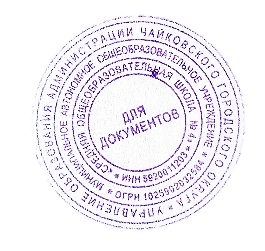 приказом директораМАОУ СОШ № 4 от 31.08.2023 № 443Предметные областиУчебные предметыРусский язык и литератураРусский языкРусский язык и литератураЛитератураИностранный языкИностранный языкМатематика и информатикаМатематикаМатематика и информатикаАлгебраМатематика и информатикаГеометрияМатематика и информатикаИнформатикаОбщественно-научные предметыИстория России. Всеобщая историяОбщественно-научные предметыОбществознаниеОбщественно-научные предметыГеографияЕстественно-научные предметыБиологияЕстественно-научные предметыФизикаЕстественно-научные предметыХимияИскусствоМузыкаИскусствоИзобразительное искусствоИскусствоИскусствоФизическая культура и основы безопасности жизнедеятельностиФизическая культураФизическая культура и основы безопасности жизнедеятельностиОсновы безопасности жизнедеятельностиТехнологияТехнологияПредметные областиУчебные предметыКоличество часов в неделюКоличество часов в неделюКоличество часов в неделюПредметные областиКлассы89ВсегоОбязательная частьОбязательная частьОбязательная частьОбязательная частьОбязательная частьРусский язык и литератураРусский язык336Русский язык и литератураЛитература235Иностранные языкиИностранный язык336Математика и информатикаМатематикаМатематика и информатикаАлгебра336Математика и информатикаГеометрия224Математика и информатикаВероятность и статистикаМатематика и информатикаИнформатика112Общественно-научные предметыИстория224Общественно-научные предметыОбществознание112Общественно-научные предметыГеография224Естественно-научные предметыФизика235Естественно-научные предметыХимия224Естественно-научные предметыБиология224Основы духовно-нравственной культуры народов РоссииОДНКНРИскусствоМузыкаИскусствоИзобразительное искусствоИскусствоИскусство112ТехнологияТехнология11Физическая культура и основы безопасности жизнедеятельностиОсновы безопасности жизнедеятельности112Физическая культура и основы безопасности жизнедеятельностиАдаптивная физическая культура336ИтогоИтого313263Основы проектной деятельностиОсновы проектной деятельности10,51,5Основы исследовательской деятельностиОсновы исследовательской деятельности11Модуль «Введение в новейшую историю России» в учебном предмете «История»Модуль «Введение в новейшую историю России» в учебном предмете «История»0,50,5Итого часть, формируемая участниками образовательных отношенийИтого часть, формируемая участниками образовательных отношений213Максимально допустимая недельная нагрузкаМаксимально допустимая недельная нагрузка333366Внеурочная деятельность (включая коррекционно-развивающую область)Внеурочная деятельность (включая коррекционно-развивающую область)101020Коррекционный курс: "Коррекционно-развивающие занятия: психокоррекционные (психологические и дефектологические)"Коррекционный курс: "Коррекционно-развивающие занятия: психокоррекционные (психологические и дефектологические)"336Коррекционный курс: "Логопедические занятия"Коррекционный курс: "Логопедические занятия"224Другие направления внеурочной деятельностиДругие направления внеурочной деятельности5510КлассПредмет Форма проведения 8 А, Б, В, ГРусский языкКонтрольная работа8 А, Б, В, ГЛитератураКонтрольная работа8 А, Б, В, ГИностранный язык (английский) Комплексная работа8 А, Б, В, ГАлгебра Тест8 А, Б, В, ГГеометрияТест8 А, Б, В, ГИнформатикаТест8 А, Б, В, ГИстория России. Всеобщая история.Тест8 А, Б, В, ГОбществознание Работа с текстом8 А, Б, В, ГГеографияТест8 А, Б, В, ГБиологияТест8 А, Б, В, ГФизикаТест8 А, Б, В, ГХимияТест8 А, Б, В, ГИскусствоТест8 А, Б, В, ГФизическая культура/Адаптивная физическая культураКомплексная работа8 А, Б, В, ГОБЖТест8 А, Б, В, ГТехнологияДевочки – ПроектМальчики – Тест, творческое задание8 А, Б, В, ГЧитательская грамотностьКомплексная работа8 А, Б, В, ГМатематическая грамотностьКомплексная работа8 А, Б, В, ГЕстественно-научная грамотностьКомплексная работа8 А, Б, В, ГФинансовая грамотностьКомплексная работа9 А, Б, В, ГРусский языкКонтрольная работа9 А, Б, В, ГЛитератураКонтрольная работа9 А, Б, В, ГИностранный язык (английский)Комплексная работа9 А, Б, В, ГАлгебраТест в формате ОГЭ9 А, Б, В, ГГеометрияТест в формате ОГЭ9 А, Б, В, ГИнформатикаТест9 А, Б, В, ГИстория России. Всеобщая история.Контрольная работа9 А, Б, В, ГОбществознание Тест в формате ОГЭ9 А, Б, В, ГГеографияТест9 А, Б, В, ГБиологияТест в формате ОГЭ9 А, Б, В, ГФизикаТест9 А, Б, В, ГХимияТест9 А, Б, В, ГИскусствоТест9 А, Б, В, ГОБЖТест9 А, Б, В, ГФизическая культура/ Адаптивная физическая культураКомплексная работаПредметная областьУчебные предметы8 А8 Б8 В8 ГИтого9 А9 А9 Б9 В9 ГИтого ВсегоПредметная областьУчебные предметыОбязательная частьОбязательная частьОбязательная частьОбязательная частьОбязательная частьОбязательная частьРусский язык и литератураРусский язык333312333331224Русский язык и литератураЛитература22228333331220Иностранный языкИностранный (английский) язык333312333331224Математика и информатикаАлгебра333312333331224Математика и информатикаГеометрия2222822222816Математика и информатикаИнформатика 111141111148Общественно-научные предметыИстория России. Всеобщая история.222282,52,52,52,52,51018Общественно-научные предметыОбществознание111141111148Общественно-научные предметыГеография2222822222816Естественно-научные предметыБиология2222822222816Естественно-научные предметыХимия2222822222816Естественно-научные предметыФизика22228333331220ИскусствоИскусство111141111148ТехнологияТехнология111144Физическая культура и ОБЖФизическая культура333312333331224Физическая культура и ОБЖОБЖ111141111148Итого3131313112432,532,532,532,532,5130254ИГЗ222280,50,50,50,50,5210Итого333333331323333333333132264Индивидуально-групповые занятияИндивидуально-групповые занятияЧасть, формируемая участниками образовательных отношенийЧасть, формируемая участниками образовательных отношенийЧасть, формируемая участниками образовательных отношенийЧасть, формируемая участниками образовательных отношенийЧасть, формируемая участниками образовательных отношенийЧасть, формируемая участниками образовательных отношенийЧасть, формируемая участниками образовательных отношенийЧасть, формируемая участниками образовательных отношенийЧасть, формируемая участниками образовательных отношенийЧасть, формируемая участниками образовательных отношенийЧасть, формируемая участниками образовательных отношенийЧасть, формируемая участниками образовательных отношенийИндивидуально-групповые занятияИндивидуально-групповые занятия8А8Б8В8ГИтого9А9А9Б9В9 ГИтогоВсегоЧитательская грамотностьЧитательская грамотность0,50,50,50,522Математическая грамотностьМатематическая грамотность0,50,50,50,522Естественно-научная грамотностьЕстественно-научная грамотность0,50,50,50,522Финансовая грамотностьФинансовая грамотность0,50,50,50,522Математический калейдоскопМатематический калейдоскоп0,50,50,50,50,522ИтогоИтого222280,50,50,50,50,5210Внеурочная деятельность (включая коррекционно-развивающую область)Внеурочная деятельность (включая коррекционно-развивающую область)101010104010101010104080Коррекционный курс: "Коррекционно-развивающие занятия: психокоррекционные (психологические и дефектологические)"Коррекционный курс: "Коррекционно-развивающие занятия: психокоррекционные (психологические и дефектологические)"333312333331224Коррекционный курс: "Логопедические занятия"Коррекционный курс: "Логопедические занятия"2222822222816Другие направления внеурочной деятельностиДругие направления внеурочной деятельности555520555552040